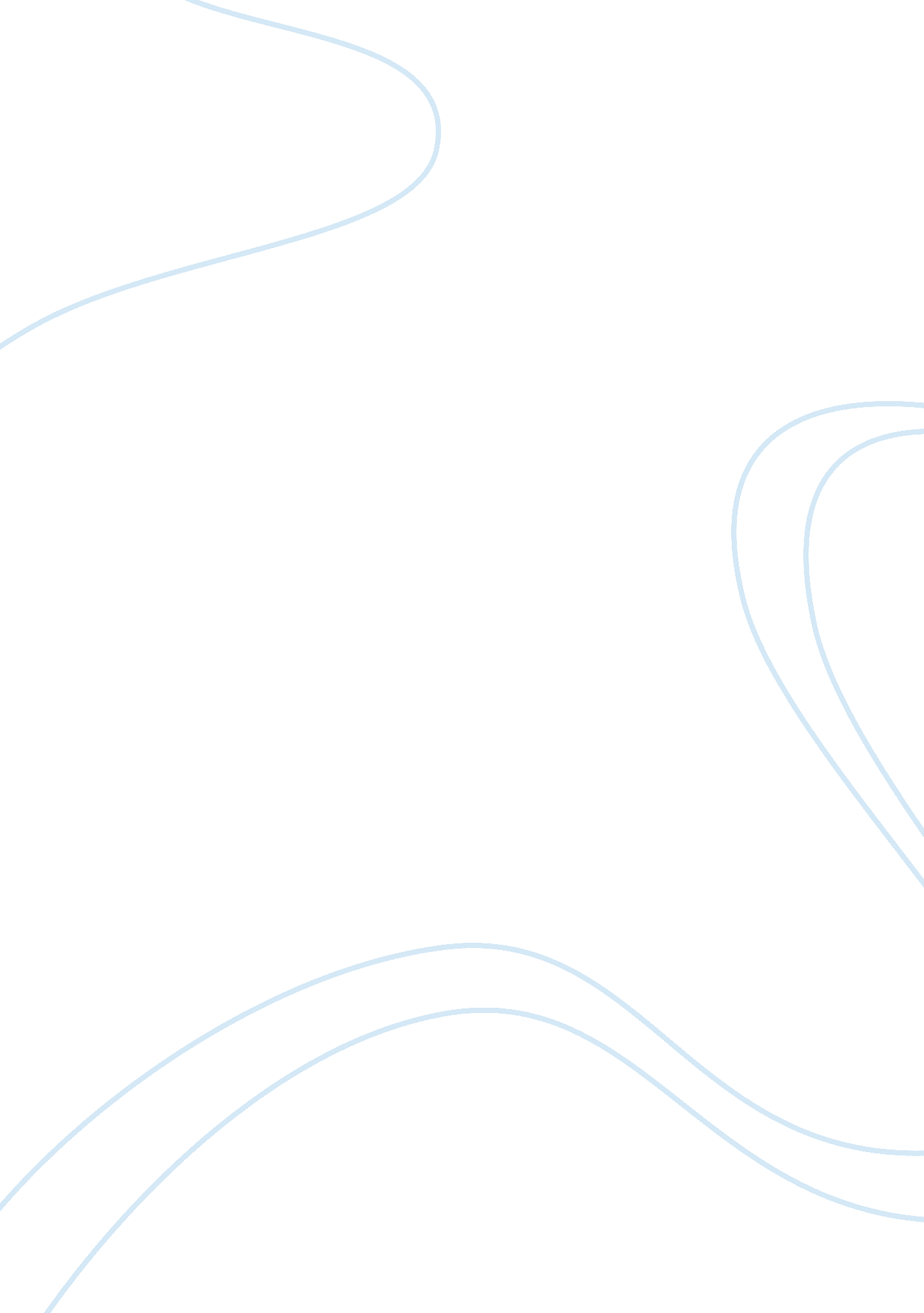 A character from a book, movie, or television program essay sample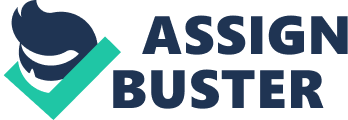 “ Then I shall die as one of them! ” A line said by one of the most noble of characters in my favorite movies of all time. The Lord of the Rings is a story that is epically written by J. R. R Tolkien. It is a three part book that has been adapted into film with many characters that individually play important roles in the story. Argon son of Oratory had caught my attention from his very first appearance in the trilogy. Argon son of Oratory is the heir of Slider. He is also known as Lesser by the people of Condor. By the people around the Shire, he is known as Strider, the dark rider with no name. Argon always looks disheveled with his beard and lone ranger clothes. Despite that, he could woo any woman he passes by as he is very handsome and macho. Whenever he cleans himself up, you could see the kingly heir of Slider that he is. As a child, Argon lost his father who was killed brutally by rocs. As a result, he grew up in Riverside amongst the fair elves as his mother wanted him protected from his dangerous lineage. Many enemies wanted him dead for he was from a line of very powerful kings that had defeated the evil Sharon. Argon portrays many kingly characteristics in the movie. He has the characteristics of a very good leader, just as his ancestors did. Though compared to them, he is a better man and a wiser king. In battle, Argon plans excellent strategies. He led a war in The Return of the King and won it proudly. Also, Argon has nobility that is worth noting. In the name of his people and Fro Bagging, he would fight till his death and protect them. Argon always fought side by side full of pride with his people in war. Argon son of Oratory or more commonly known as Strider by Siamese Game, one of his respected nine companions in the Fellowship of the Ring, is a very interesting character. From the very start of the movie, he stood out from all the other characters. As a result, he had caught so much of my attention that I would eagerly await all of his appearance in every scene of The Lord of the Rings trilogy. 